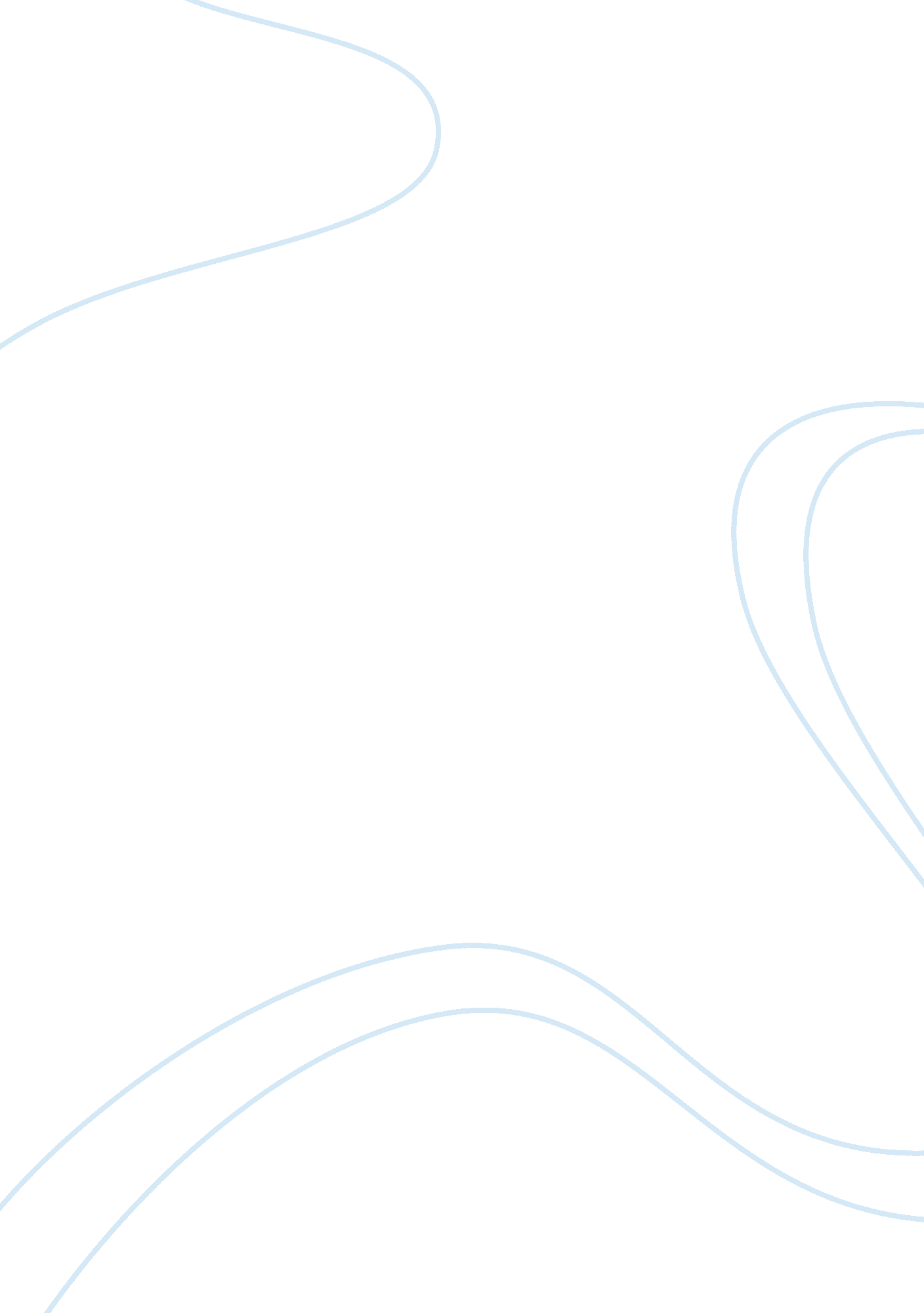 The overlapping periods of the renaissanceHistory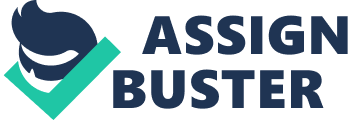 Teacher Renaissance I would like to choose the Renaissance period because I believe this period made the most significant impact in the Modern Western Civilization. In fact, this period laid the foundation of which the Modern Western Civilization erected itself upon. 
It all began after the Black Death that plague Europe and Italy’s subsequent economic prosperity particularly Florence. This new found wealth provided the condition for people to explore and engage in arts and sciences. Renaissance or rediscovery happened with the invention of the printing press because it made learning widespread and accessible. In a way, learning was revolutionized because the written text became more accessible to most people. Before renaissance and the printing press, the written text and books can only be found in churches and monasteries. Moreover, their content was also limited just to religion and theology where its texts were painstaking written by hand. It also expensive so it was prohibitive to most people. 
The printing press expanded the topic that covered by the written text to include the humanist thought or philosophy and this revived the interest in classical ideas of the ancient Greece and Rome that breathe life to Renaissance. So the age of reason was born and this permeated in all aspects of the European life since then until today. From this revived interest in reason, scientific methods were given birth that subsequently paved the way for inventions and other discoveries during the renaissance period. 
In sum, the Renaissance period revived interest in reason which gave birth to renaissance that paved the way for inventions and many discoveries that Modern Western Civilization is based upon. 